Chi bộ trường mầm non Bắc Cầu tổ chức thành công Đại hội chi bộ nhiệm kỳ 2022 – 2025. 	 Chiều ngày 17/8/2022, Chi bộ trường mầm non Bắc Cầu tổ chức thành công đại hội chi bộ nhiệm kỳ 2022 – 2025.Đến dự đại hội chi bộ trường mầm non Bắc Cầu nhiệm kỳ 2022-2025 có các đ/c đại biểu:* Đại biểu phường:  - Đ/c Nguyễn Viết Tấn- Phó bí thư thường trực Đảng ủy Phường Ngọc Thụy. - Đ/c Võ Việt Dũng-ĐUV,CT Hội Cựu chiến binh. - Đ/c Nguyễn Thị Kim Anh – ĐUV,BTCB Tổ 35.
* Về phía nhà trường: Có trưởng các ban ngành đoàn thể: BCH công đoàn, BCH chi đoàn, các quần chúng ưu tú cùng toàn thể đảng viên trong chi bộ.
   Chương trình đại hội gồm các nội dung:
          -  Chào cờ (hát Quốc ca, Quốc tế ca),- Bầu đoàn chủ tịch, đoàn thư ký Đại hội,	- Diễn văn khai mạc, tuyên bố lý do, giới thiệu đại biểu,- Đoàn đại biểu BCHCĐ,CĐ chúc mừng Đại hội - Thông qua Quy chế Đại hội,- Quán triệt quy chế bầu cử trong Đảng,	- Báo cáo tình hình đảng viên tham dự Đại hội, Báo cáo chính trị của chi bộ trình Đại hội, Báo cáo kiểm điểm của Cấp ủy, báo cáo thu, chi tài chính Đảng của Chi bộ nhiệm kỳ 2020 – 2022,	- Thảo luận,	- Phát biểu của đại diện Đảng ủy,	- Bầu Ban chi ủy, Bí thư, phó bí thư chi bộ nhiệm kỳ mới,	- Thông qua Nghị quyết Đại hội,	- Bế mạc (Chào cờ, hát quốc ca, quốc tế ca).        Đại hội đã thông qua Báo cáo chính trị của chi bộ; báo cáo kiểm điểm và báo cáo thu chi tài chính của chi bộ . Báo cáo đã đánh giá toàn diện những kết quả đạt được, điểm mạnh, điểm yếu và rút ra bài học kinh nghiệm qua việc thực hiện Nghị quyết chi bộ trong nhiệm kỳ vừa qua; đồng thời, thảo luận và thông qua phương hướng nhiệm vụ, giải pháp nhằm thực hiện thắng lợi các chỉ tiêu mà Đại hội chi bộ nhiệm kỳ 2022 - 2025 đề ra.
       Phát biểu chỉ đạo của đ/c Nguyễn Viết Tấn- PBTTTĐU: Đồng chí biểu dương các kết quả tích cực của Chi bộ đạt được trong nhiệm kỳ vừa qua, đánh giá cao nội dung các báo cáo trình bày tại Đại hội; đồng thời ghi nhận những thành quả đạt được của chi bộ trong nhiệm kỳ 2020-2022 và phương hướng nhiệm kỳ 2022-2025; Đồng chí mong rằng toàn thể chi bộ luôn nêu cao tinh thần trách nhiệm , gương mẫu trong mọi hoạt động,quyết tâm phát huy tốt tinh thần đoàn kết, sáng tạo, hoàn thành thắng lợi Nghị quyết của Đại hội.
      Tại đại hội đã bầu cấp ủy chi bộ nhiệm kỳ 2022 – 2025 gồm 3 đồng chí:
   + Đồng chí Đỗ Thị Huyền - Bí thư chi bộ
   + Đồng chí Trần Thị Tuyết Phượng - Phó bí thư chi bộ.
    + Đồng chí Từ Thị Quỳnh Trang – Chi ủy viên
      Đại hội chi bộ trường mầm non Bắc Cầu  sau một thời gian làm việc nghiêm túc ,đại hội đã diễn ra thành công tốt đẹp trên tinh thần đoàn kết ,thống nhất theo nguyên tắc tập trung dân chủ . Kết thúc đại hội, toàn thể đảng viên của chi bộ nhất trí thông qua Dự thảo Nghị quyết và quyết tâm hoàn thành các nhiệm vụ chính trị mà Đảng ủy phường giao trong nhiệm kỳ 2022 – 2025.       Sau đây là một số hình ảnh tại Đại hội: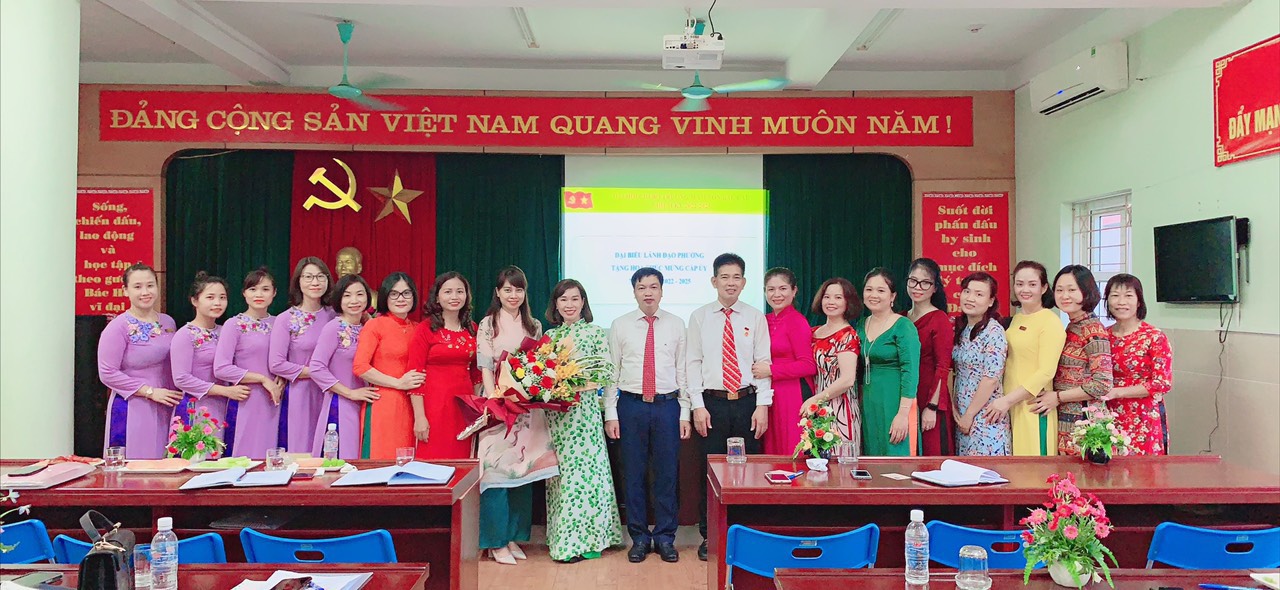 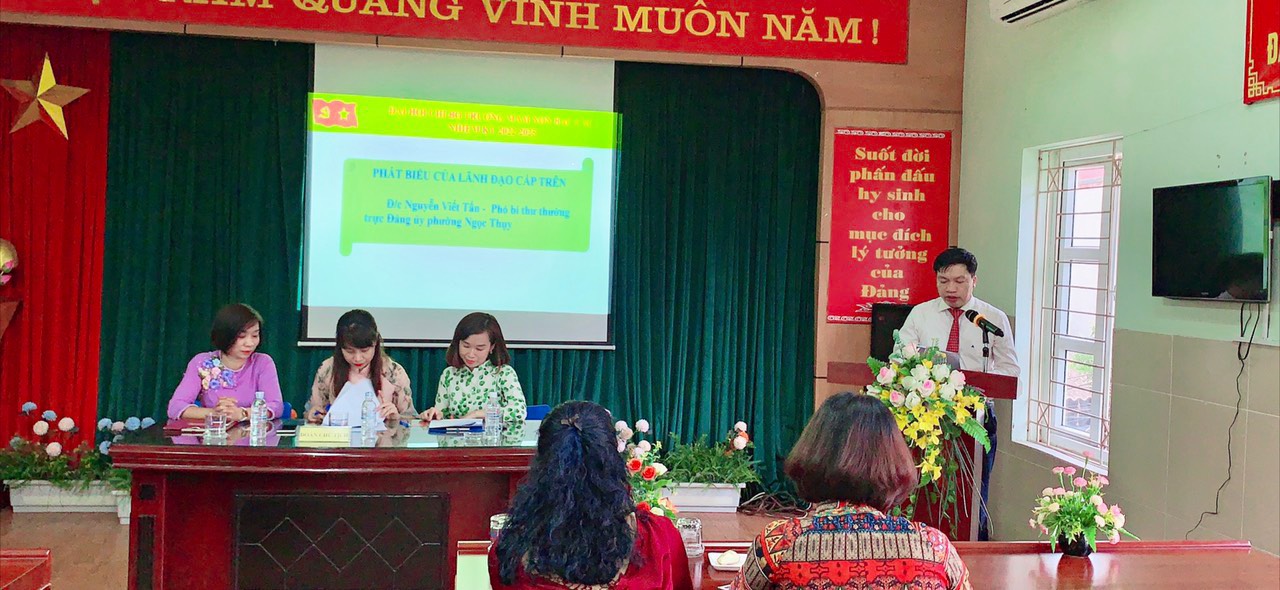 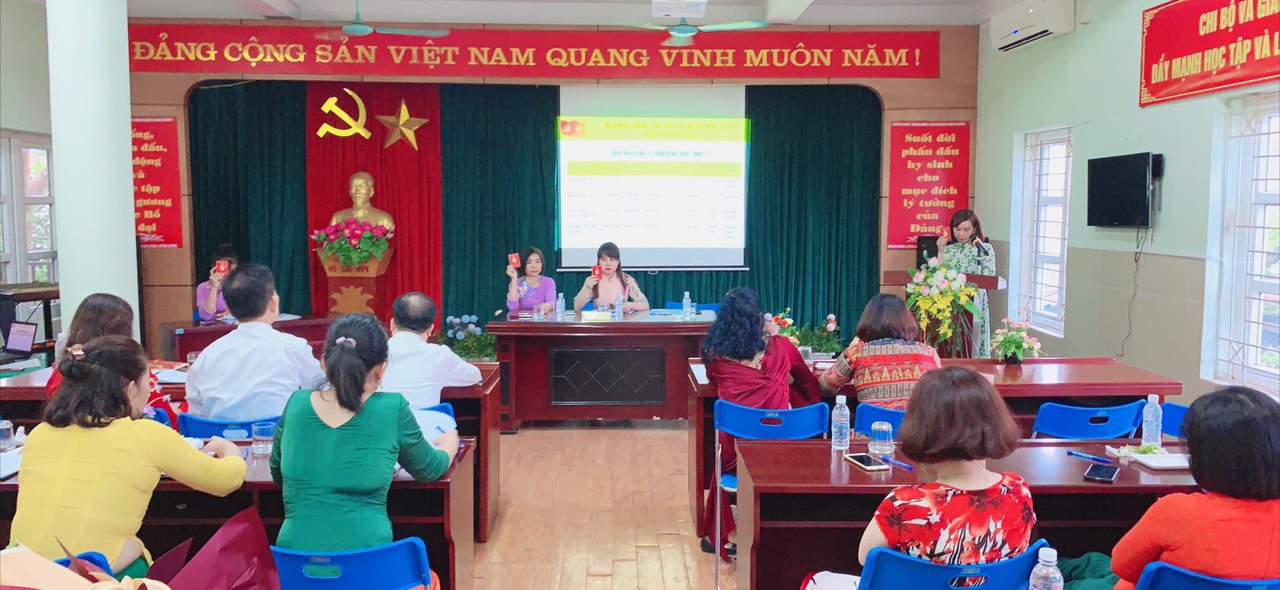 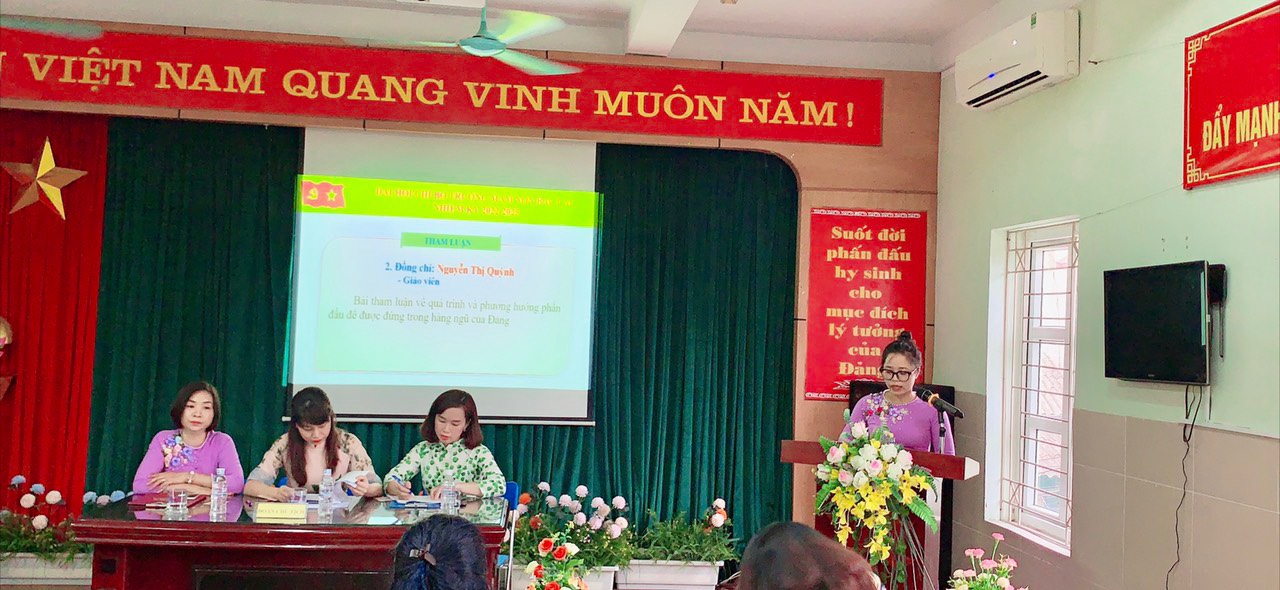 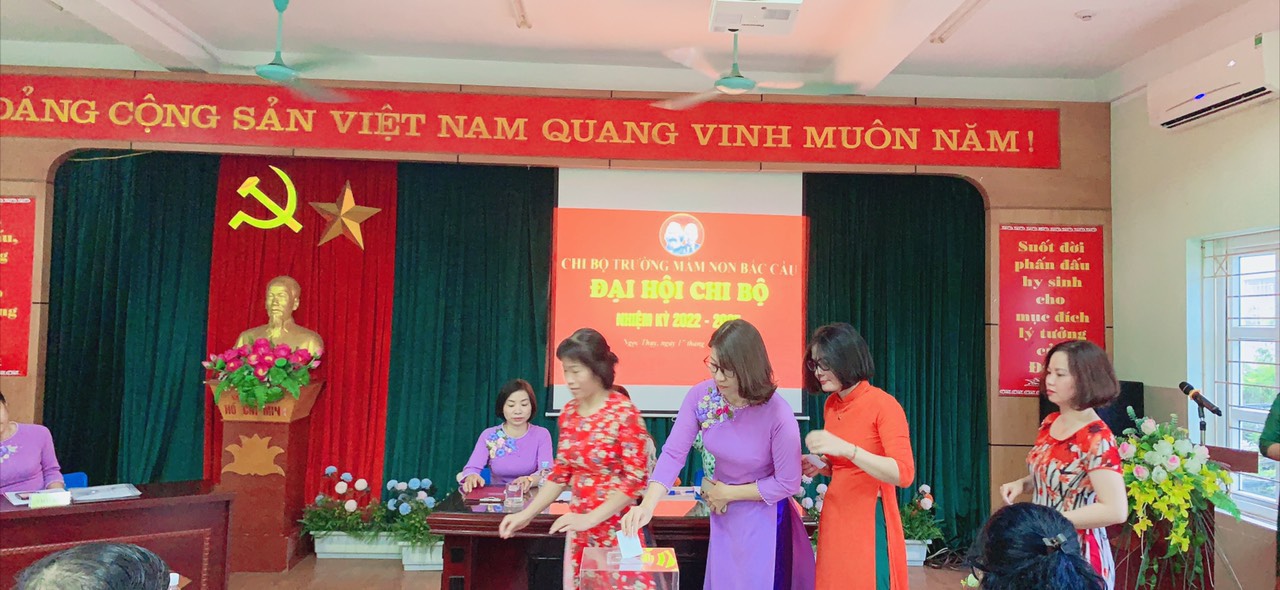 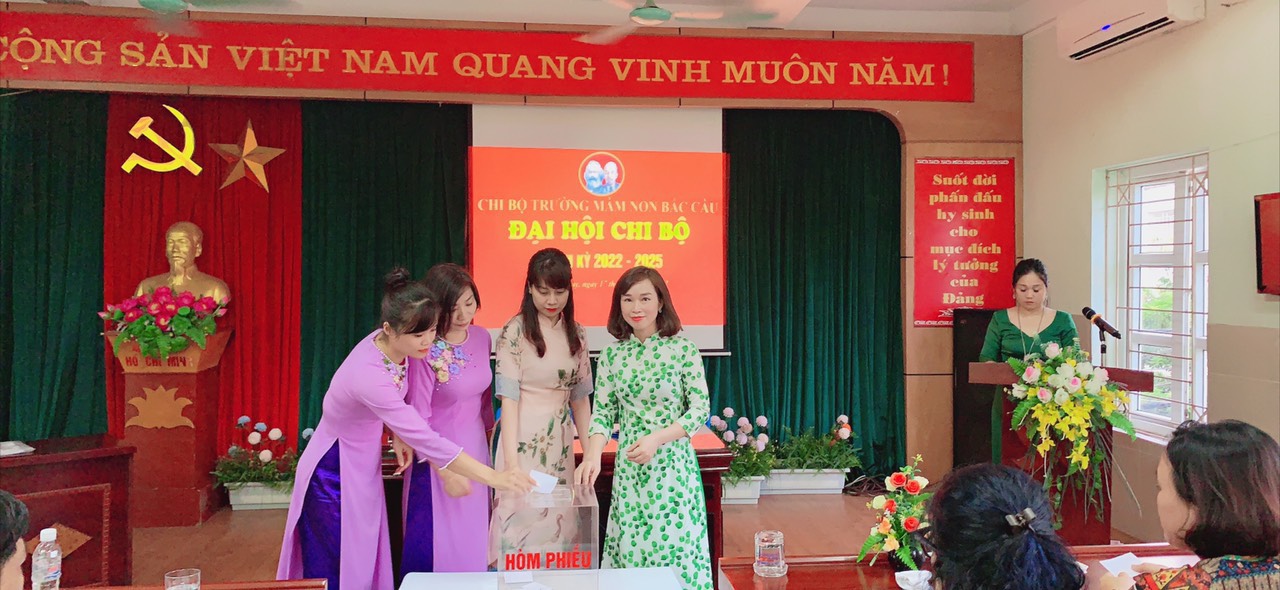 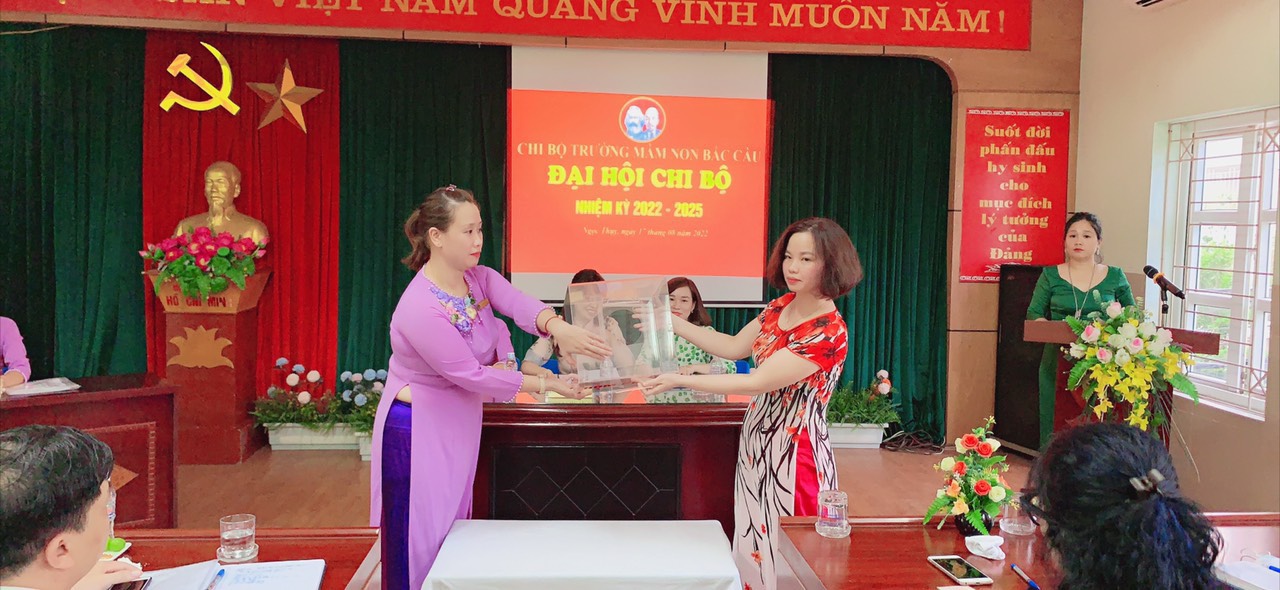 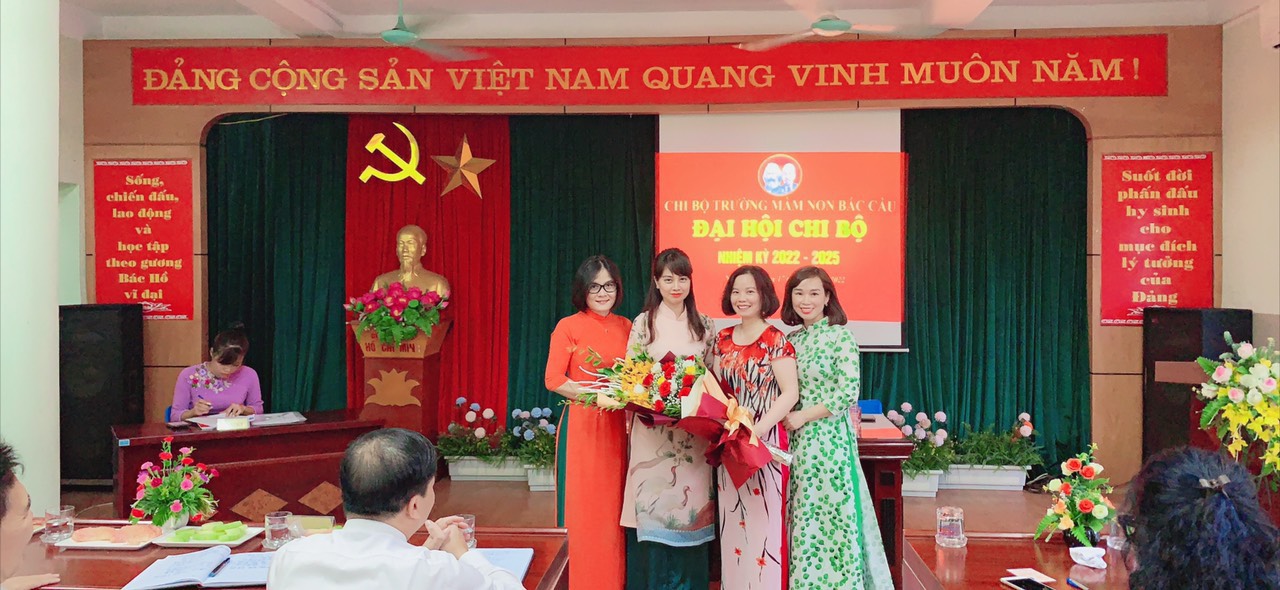 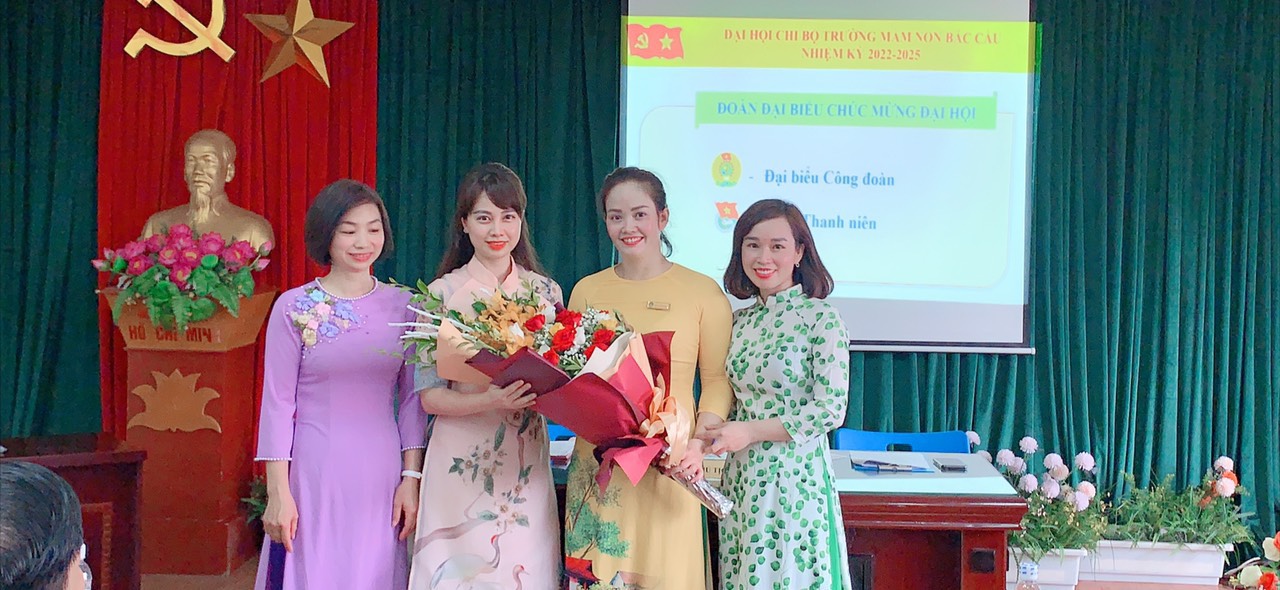 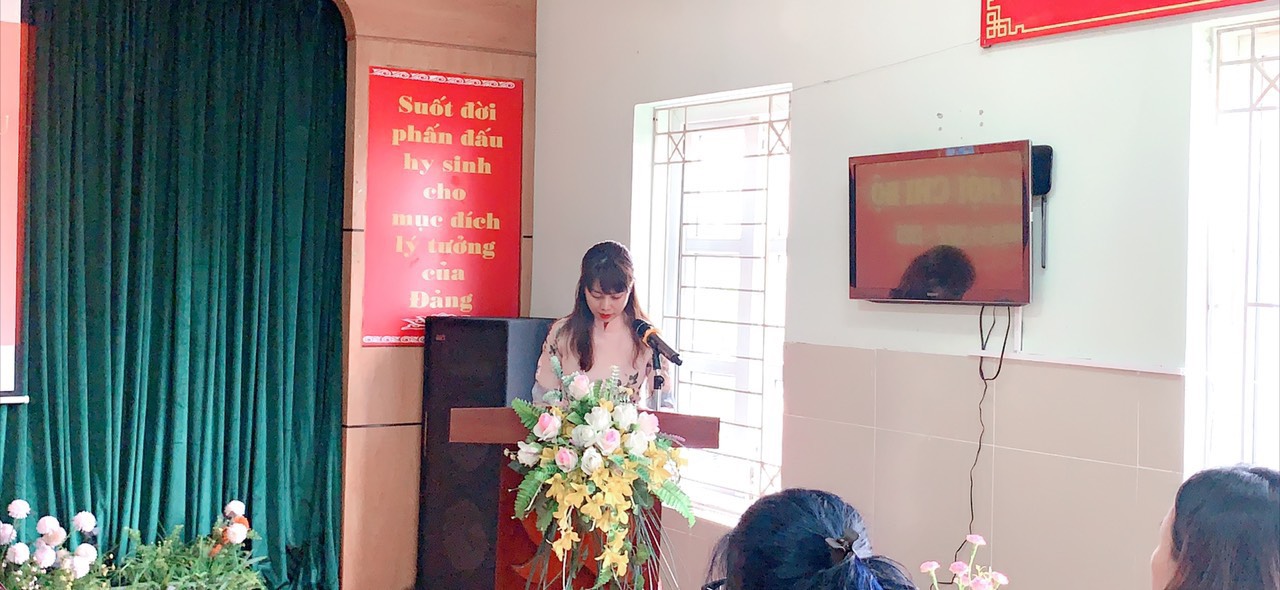 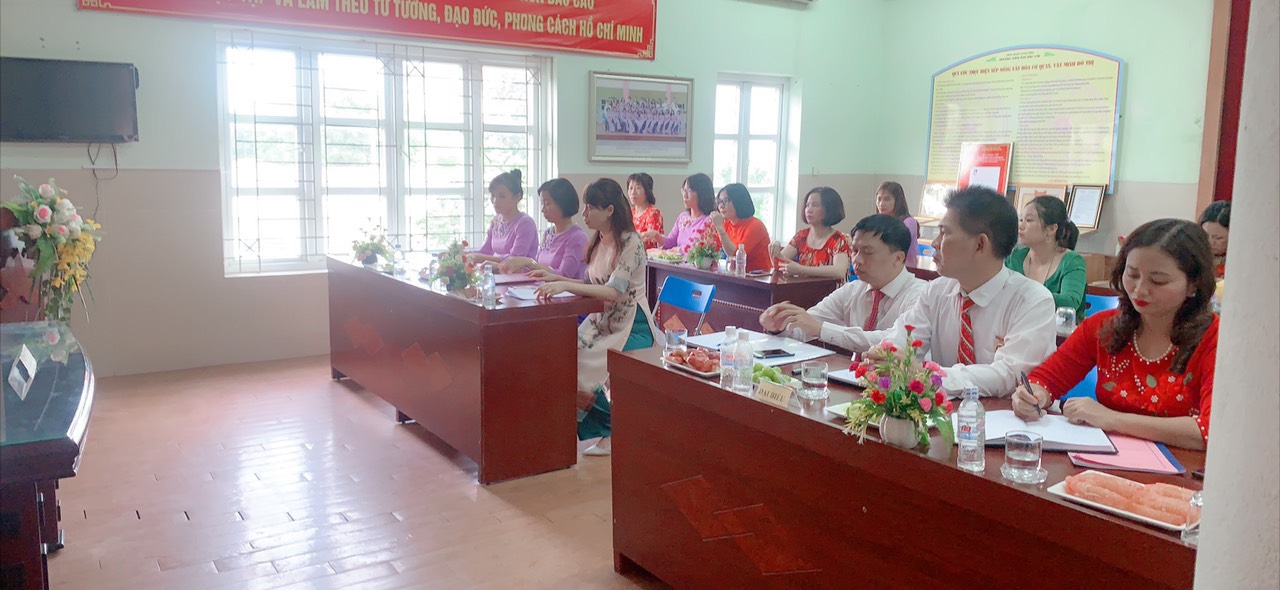 